Registratieformulier  studiedag ONICI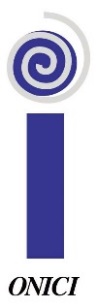    Ontwikkeling hogere cognitieve functies bij 
CI-kinderen: zet je EF bril op 
Woensdag 13 maart 2019 te Nieuwegein-Nederland
Inschrijvingsbedrag: € 100/dagNaam en voornaam deelnemer: 

Beroep: 

Organisatie: 
Contact e-mailadres:Contact telefoonnummer:Kostenplaats: Facturatieadres:Eventueel BTW- nummer  van uw organisatie: Gelieve dit registratieformulier terug te mailen naarstudiedagen@onici.be